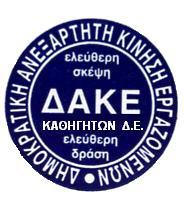 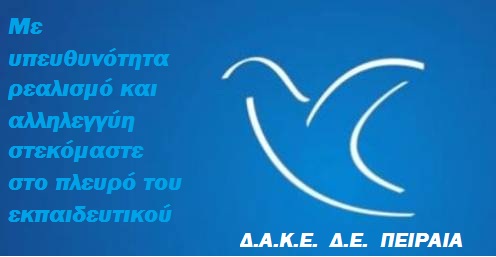 site : dakedepeiraia.gr                                                 e-mail : dakedepeiraia@yahoo.grΣυναδέλφισσες – Συνάδελφοι    Οι μέρες που ζούμε είναι ιστορικές. Ο Λαός μόλις ψήφισε και είναι υποχρέωση όλων, πολιτικών και μη, να σεβαστούν το εκλογικό αποτέλεσμα.  Η Δ.Α.Κ.Ε.  Δ.Ε.  Πειραιά, σεβόμενη την ιστορία της και την παράδοση της, θα συνεχίσει να παλεύει για τα δικαιώματα των εκπαιδευτικών και να αντιστέκεται σε όποιον μεθοδεύει τον αφανισμό του κλάδου, όπως ήδη το έχει κάνει μέχρι τώρα πηγαίνοντας απέναντι σε όποιον το επιχείρησε αυτό. Ανακοίνωση νο9                                                                 Το  Δ.Σ.  της  Δ.Α.Κ.Ε.   Δ.Ε.  ΠΕΙΡΑΙΑ